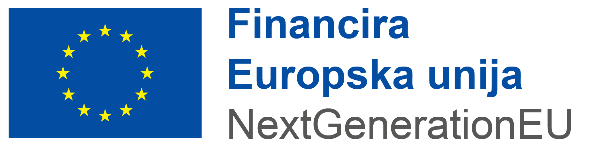 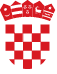 Poziv Agenciji za pravni promet i posredovanje nekretninamana izravnu dodjelu bespovratnih sredstava za:Energetsku obnovu zgrada javnog sektora ugovaranjem energetske uslugePRILOG 2. KONTROLNE LISTE ZA PROVJERU PRIHVATLJIVOSTINapomena: Kontrolne liste su namijenjene kao pomoć u tijeku procjene projektnog prijedloga u odnosu na kriterije definirane Pozivom.Prijavitelj Kontrolne liste ne prilaže (ne dostavlja) u sklopu projektnog prijedloga.Ovaj poziv se financira iz Mehanizma za oporavak i otpornostKontrolna lista za administrativnu provjeru <Prilagoditi ovisno o tome koja institucija/OOP obavlja ovu aktivnost postupka dodjele>Ime, prezime, funkcija i potpis osobe(a) odgovorne(ih) za provjeru prihvatljivosti projekta i aktivnosti…………………………………………………………………	Ime, prezime, funkcija i potpis osobe odgovorne za drugu razinu kontrole…………………………………………………………………	Kontrolna lista za provjeru prihvatljivosti prijavitelja <Prilagoditi ovisno o tome koja institucija/OOP obavlja ovu aktivnost postupka dodjele>Ime, prezime, funkcija i potpis osobe(a) odgovorne(ih) za provjeru prihvatljivosti prijavitelja …………………………………………………………………	Ime, prezime, funkcija i potpis osobe odgovorne za drugu razinu kontrole…………………………………………………………………	Kontrolna lista za provjeru prihvatljivosti projekta i aktivnosti<Prilagoditi ovisno o tome koja institucija/OOP obavlja ovu aktivnost postupka dodjele>Ime, prezime, funkcija i potpis osobe(a) odgovorne(ih) za provjeru prihvatljivosti projekta i aktivnosti…………………………………………………………………	Ime, prezime, funkcija i potpis osobe odgovorne za drugu razinu kontrole…………………………………………………………………	Kontrolna lista za provjeru prihvatljivosti izdataka<Prilagoditi ovisno o tome koja institucija/OOP obavlja ovu fazu postupka dodjele>Ime, prezime, funkcija i potpis osobe/a odgovorne/ih za provjeru prihvatljivosti izdataka…………………………………………………………………	Ime, prezime, funkcija i potpis osobe odgovorne za drugu razinu kontrole…………………………………………………………………	Naziv komponente/inicijativeNaziv komponente/inicijativeObnova zgradaObnova zgradaObnova zgradaNaziv ulaganjaNaziv ulaganjaInvesticija C6.1. R1-I1 Energetska obnova zgradaInvesticija C6.1. R1-I1 Energetska obnova zgradaInvesticija C6.1. R1-I1 Energetska obnova zgradaKod pozivaKod pozivaKod projekta Kod projekta Naziv projektnog prijedlogaNaziv projektnog prijedlogaNaziv prijaviteljaNaziv prijaviteljaAgencija za pravni promet i posredovanje nekretninama (APN)Agencija za pravni promet i posredovanje nekretninama (APN)Agencija za pravni promet i posredovanje nekretninama (APN)Br.Pitanje za administrativnu provjeruPitanje za administrativnu provjeruPrva provjera(Da/Ne)Poslije zahtjeva za pojašnjenjima (Da/Ne)1.Projektni prijedlog predan je za odgovarajući Poziv na dostavu projektnih prijedloga.Projektni prijedlog predan je za odgovarajući Poziv na dostavu projektnih prijedloga.2.Projektni prijedlog predan je putem sustava eNPOO.Projektni prijedlog predan je putem sustava eNPOO.3.Projektni prijedlog je ispunjen po ispravnim predlošcima.Projektni prijedlog je ispunjen po ispravnim predlošcima.4.Projektni prijedlog sadrži sve obvezne priloge i prateće dokumente.Projektni prijedlog sadrži sve obvezne priloge i prateće dokumente.5.Projektni prijedlog je napisan na hrvatskom jeziku i latiničnom pismu.Projektni prijedlog je napisan na hrvatskom jeziku i latiničnom pismu.6. Dokumentacija koja zahtjeva potpis Prijavitelja je sken izvornika, ovjeren pečatom i potpisom ovlaštene osobe za zastupanje, dostavljen elektroničkim putem.  Dokumentacija koja zahtjeva potpis Prijavitelja je sken izvornika, ovjeren pečatom i potpisom ovlaštene osobe za zastupanje, dostavljen elektroničkim putem.  Odluka osobe odgovorne za obavljanje administrativne provjere <navedeni dio unosi se onoliko puta koliko se od prijavitelja traže pojašnjenja, sve dok se ne donese odluka o tome udovoljava li projektni prijedlog administrativnim zahtjevima ili ne >:
___ Nije jasno udovoljava li projektni prijedlog svim zahtjevima administrativne provjere i potrebno  je podnijeti dodatne podatke/pojašnjenja: (upisati koji podaci/pojašnjenja se traže i rok za njihovo podnošenje)Obrazloženje:Zaključak: ___ Projektni prijedlog udovoljava svim zahtjevima administrativne provjere 
___ Projektni prijedlog ne udovoljava zahtjevima administrativne provjere i isključuje se iz daljnjeg postupka dodjele
Datum administrativne provjere:Odluka osobe odgovorne za obavljanje administrativne provjere <navedeni dio unosi se onoliko puta koliko se od prijavitelja traže pojašnjenja, sve dok se ne donese odluka o tome udovoljava li projektni prijedlog administrativnim zahtjevima ili ne >:
___ Nije jasno udovoljava li projektni prijedlog svim zahtjevima administrativne provjere i potrebno  je podnijeti dodatne podatke/pojašnjenja: (upisati koji podaci/pojašnjenja se traže i rok za njihovo podnošenje)Obrazloženje:Zaključak: ___ Projektni prijedlog udovoljava svim zahtjevima administrativne provjere 
___ Projektni prijedlog ne udovoljava zahtjevima administrativne provjere i isključuje se iz daljnjeg postupka dodjele
Datum administrativne provjere:Odluka osobe odgovorne za obavljanje administrativne provjere <navedeni dio unosi se onoliko puta koliko se od prijavitelja traže pojašnjenja, sve dok se ne donese odluka o tome udovoljava li projektni prijedlog administrativnim zahtjevima ili ne >:
___ Nije jasno udovoljava li projektni prijedlog svim zahtjevima administrativne provjere i potrebno  je podnijeti dodatne podatke/pojašnjenja: (upisati koji podaci/pojašnjenja se traže i rok za njihovo podnošenje)Obrazloženje:Zaključak: ___ Projektni prijedlog udovoljava svim zahtjevima administrativne provjere 
___ Projektni prijedlog ne udovoljava zahtjevima administrativne provjere i isključuje se iz daljnjeg postupka dodjele
Datum administrativne provjere:Odluka osobe odgovorne za obavljanje administrativne provjere <navedeni dio unosi se onoliko puta koliko se od prijavitelja traže pojašnjenja, sve dok se ne donese odluka o tome udovoljava li projektni prijedlog administrativnim zahtjevima ili ne >:
___ Nije jasno udovoljava li projektni prijedlog svim zahtjevima administrativne provjere i potrebno  je podnijeti dodatne podatke/pojašnjenja: (upisati koji podaci/pojašnjenja se traže i rok za njihovo podnošenje)Obrazloženje:Zaključak: ___ Projektni prijedlog udovoljava svim zahtjevima administrativne provjere 
___ Projektni prijedlog ne udovoljava zahtjevima administrativne provjere i isključuje se iz daljnjeg postupka dodjele
Datum administrativne provjere:Odluka osobe odgovorne za obavljanje administrativne provjere <navedeni dio unosi se onoliko puta koliko se od prijavitelja traže pojašnjenja, sve dok se ne donese odluka o tome udovoljava li projektni prijedlog administrativnim zahtjevima ili ne >:
___ Nije jasno udovoljava li projektni prijedlog svim zahtjevima administrativne provjere i potrebno  je podnijeti dodatne podatke/pojašnjenja: (upisati koji podaci/pojašnjenja se traže i rok za njihovo podnošenje)Obrazloženje:Zaključak: ___ Projektni prijedlog udovoljava svim zahtjevima administrativne provjere 
___ Projektni prijedlog ne udovoljava zahtjevima administrativne provjere i isključuje se iz daljnjeg postupka dodjele
Datum administrativne provjere:Naziv komponente/inicijativeNaziv komponente/inicijativeObnova zgradaObnova zgradaObnova zgradaNaziv ulaganjaNaziv ulaganjaInvesticija C6.1. R1-I1 Energetska obnova zgradaInvesticija C6.1. R1-I1 Energetska obnova zgradaInvesticija C6.1. R1-I1 Energetska obnova zgradaKod pozivaKod pozivaKod projekta Kod projekta Naziv projektnog prijedlogaNaziv projektnog prijedlogaNaziv prijaviteljaNaziv prijaviteljaAgencija za pravni promet i posredovanje nekretninama (APN))Agencija za pravni promet i posredovanje nekretninama (APN))Agencija za pravni promet i posredovanje nekretninama (APN))Br.Pitanje za provjeru prihvatljivosti prijavitelja Pitanje za provjeru prihvatljivosti prijavitelja Prva provjera(Da/Ne)Poslije zahtjeva za pojašnjenjima (Da/Ne)1.Prijavitelj je Agencija za pravni promet i posredovanje nekretninama Prijavitelj je Agencija za pravni promet i posredovanje nekretninama 2.Prijavitelj projekt provodi samostalno, partnerstvo nije dozvoljeno. Prijavitelj projekt provodi samostalno, partnerstvo nije dozvoljeno. 3. Od Prijavitelja nije, kako je navedeno u članku 1. točki 4.a) Uredbe (EU)  br. 651/2014, temeljem prethodne odluke Komisije kojom se potpora proglašava nezakonitom i nespojivom s unutarnjim tržištem, zatražen povrat sredstava.Od Prijavitelja nije, kako je navedeno u članku 1. točki 4.a) Uredbe (EU)  br. 651/2014, temeljem prethodne odluke Komisije kojom se potpora proglašava nezakonitom i nespojivom s unutarnjim tržištem, zatražen povrat sredstava.4.Prijavitelj nije u teškoćama kako je definirano u članku 2., točki 18. Uredbe (EU) br. 651/2014.Prijavitelj nije u teškoćama kako je definirano u članku 2., točki 18. Uredbe (EU) br. 651/2014.5.Prijavitelj ili osoba ovlaštena po zakonu za zastupanje Prijavitelja (osoba koja je član upravnog, upravljačkog ili nadzornog tijela ili ima ovlasti zastupanja, donošenja odluka ili nadzora toga gospodarskog subjekta), nije pravomoćno osuđena za bilo koje od sljedećih kaznenih djela odnosno za odgovarajuća kaznena djela prema propisima države sjedišta ili države čiji je državljanin osoba ovlaštena po zakonu za njihovo zastupanje: sudjelovanje u zločinačkoj organizaciji (zločinačko udruženje, počinjenje kaznenog djela u sastavu zločinačkog udruženja, udruživanje za počinjenje kaznenih djela), terorizam ili kaznena djela povezana s terorističkim aktivnostima (terorizam, javno poticanje na terorizam, novačenje za terorizam, obuka za terorizam, putovanje u svrhu terorizma, terorističko udruženje), pranje novca ili financiranje terorizma, dječji rad ili druge oblike trgovanja ljudima (trgovanje ljudima, trgovanje ljudima i ropstvo), korupciju (primanje mita u gospodarskom poslovanju, davanje mita u gospodarskom poslovanju, zlouporaba u postupku javne nabave, zlouporaba položaja i ovlasti, nezakonito pogodovanje, primanje mita, davanje mita, trgovanje utjecajem, davanje mita za trgovanje utjecajem, zlouporaba obavljanja dužnosti državne vlasti, protuzakonito posredovanje), prijevaru (prijevara, prijevara u gospodarskom poslovanju, utaja poreza ili carine, subvencijska prijevara, utaja poreza i drugih davanja) (vidi detalje u točki 2.3. Uputa za prijavitelje).Prijavitelj ili osoba ovlaštena po zakonu za zastupanje Prijavitelja (osoba koja je član upravnog, upravljačkog ili nadzornog tijela ili ima ovlasti zastupanja, donošenja odluka ili nadzora toga gospodarskog subjekta), nije pravomoćno osuđena za bilo koje od sljedećih kaznenih djela odnosno za odgovarajuća kaznena djela prema propisima države sjedišta ili države čiji je državljanin osoba ovlaštena po zakonu za njihovo zastupanje: sudjelovanje u zločinačkoj organizaciji (zločinačko udruženje, počinjenje kaznenog djela u sastavu zločinačkog udruženja, udruživanje za počinjenje kaznenih djela), terorizam ili kaznena djela povezana s terorističkim aktivnostima (terorizam, javno poticanje na terorizam, novačenje za terorizam, obuka za terorizam, putovanje u svrhu terorizma, terorističko udruženje), pranje novca ili financiranje terorizma, dječji rad ili druge oblike trgovanja ljudima (trgovanje ljudima, trgovanje ljudima i ropstvo), korupciju (primanje mita u gospodarskom poslovanju, davanje mita u gospodarskom poslovanju, zlouporaba u postupku javne nabave, zlouporaba položaja i ovlasti, nezakonito pogodovanje, primanje mita, davanje mita, trgovanje utjecajem, davanje mita za trgovanje utjecajem, zlouporaba obavljanja dužnosti državne vlasti, protuzakonito posredovanje), prijevaru (prijevara, prijevara u gospodarskom poslovanju, utaja poreza ili carine, subvencijska prijevara, utaja poreza i drugih davanja) (vidi detalje u točki 2.3. Uputa za prijavitelje).6.Prijavitelju nije utvrđeno teško kršenje ugovora zbog neispunjavanja ugovornih obveza iz Ugovora o dodjeli bespovratnih sredstava, a koji je bio potpisan u sklopu nekog drugog postupka dodjele bespovratnih sredstava i bio je (su)financiran sredstvima EU.Prijavitelju nije utvrđeno teško kršenje ugovora zbog neispunjavanja ugovornih obveza iz Ugovora o dodjeli bespovratnih sredstava, a koji je bio potpisan u sklopu nekog drugog postupka dodjele bespovratnih sredstava i bio je (su)financiran sredstvima EU.7.Prijavitelj se ne nalazi u sukobu interesa u predmetnom postupku dodjele bespovratnih sredstava.Prijavitelj se ne nalazi u sukobu interesa u predmetnom postupku dodjele bespovratnih sredstava.8.Ako je primjenjivo, Prijavitelj je izvršio zatraženi povrat sredstava prema odluci nadležnog tijela, kako je navedeno u obrascu Izjave prijavitelja o istinitosti podataka, izbjegavanju dvostrukog financiranja i ispunjavanju preduvjeta za sudjelovanje u postupku dodjele.Ako je primjenjivo, Prijavitelj je izvršio zatraženi povrat sredstava prema odluci nadležnog tijela, kako je navedeno u obrascu Izjave prijavitelja o istinitosti podataka, izbjegavanju dvostrukog financiranja i ispunjavanju preduvjeta za sudjelovanje u postupku dodjele.9.Prijavitelj je izvršio isplate plaća zaposlenicima, plaćanje doprinosa za financiranje obveznih osiguranja (osobito zdravstveno ili mirovinsko) ili plaćanje poreza u skladu s propisima RH kao države u kojoj je osnovan Prijavitelj i u kojoj će se provoditi Ugovor o dodjeli bespovratnih sredstava i u skladu s propisima države poslovnog nastana Prijavitelja (ako oni nemaju poslovni nastan u RH), s iznimkom, ukoliko sukladno posebnom propisu, plaćanje tih obveza nije dopušteno ili je odobrena odgoda plaćanja.Prijavitelj je izvršio isplate plaća zaposlenicima, plaćanje doprinosa za financiranje obveznih osiguranja (osobito zdravstveno ili mirovinsko) ili plaćanje poreza u skladu s propisima RH kao države u kojoj je osnovan Prijavitelj i u kojoj će se provoditi Ugovor o dodjeli bespovratnih sredstava i u skladu s propisima države poslovnog nastana Prijavitelja (ako oni nemaju poslovni nastan u RH), s iznimkom, ukoliko sukladno posebnom propisu, plaćanje tih obveza nije dopušteno ili je odobrena odgoda plaćanja.10.Prijavitelj je preuzeo obvezu osiguranja financijske konstrukcije dostatne za financiranje ukupnih neprihvatljivih troškova projektnog prijedloga (što uključuje i sredstva neprihvatljivih troškova nastala tijekom provedbe projekta, primjerice eventualne financijske korekcije slijedom utvrđenih nepravilnosti).Prijavitelj je preuzeo obvezu osiguranja financijske konstrukcije dostatne za financiranje ukupnih neprihvatljivih troškova projektnog prijedloga (što uključuje i sredstva neprihvatljivih troškova nastala tijekom provedbe projekta, primjerice eventualne financijske korekcije slijedom utvrđenih nepravilnosti).11. Prijavitelj nije dostavio lažne podatke pri dostavi dokumenataPrijavitelj nije dostavio lažne podatke pri dostavi dokumenataOdluka osobe odgovorne za obavljanje provjere prihvatljivosti prijavitelja DATUM <navedeni dio unosi se onoliko puta koliko se od prijavitelja traže pojašnjenja, sve dok se ne donese odluka o tome udovoljava li projektni prijedlog ili ne KP u provjeri prihvatljivosti prijavitelja >:
___ Nije jasno udovoljava li projektni prijedlog svim zahtjevima provjere prihvatljivosti prijavitelja i potrebno je podnijeti dodatne podatke/pojašnjenja: (upisati koji podaci/pojašnjenja se traže i rok za njihovo podnošenje)Obrazloženje:Zaključak: ___ Projektni prijedlog udovoljava svim zahtjevima provjere prihvatljivosti prijavitelja 
___ Projektni prijedlog ne udovoljava zahtjevima provjere prihvatljivosti prijavitelja i isključuje se iz daljnjeg postupka dodjele
Datum provjere prihvatljivosti prijavitelja:Odluka osobe odgovorne za obavljanje provjere prihvatljivosti prijavitelja DATUM <navedeni dio unosi se onoliko puta koliko se od prijavitelja traže pojašnjenja, sve dok se ne donese odluka o tome udovoljava li projektni prijedlog ili ne KP u provjeri prihvatljivosti prijavitelja >:
___ Nije jasno udovoljava li projektni prijedlog svim zahtjevima provjere prihvatljivosti prijavitelja i potrebno je podnijeti dodatne podatke/pojašnjenja: (upisati koji podaci/pojašnjenja se traže i rok za njihovo podnošenje)Obrazloženje:Zaključak: ___ Projektni prijedlog udovoljava svim zahtjevima provjere prihvatljivosti prijavitelja 
___ Projektni prijedlog ne udovoljava zahtjevima provjere prihvatljivosti prijavitelja i isključuje se iz daljnjeg postupka dodjele
Datum provjere prihvatljivosti prijavitelja:Odluka osobe odgovorne za obavljanje provjere prihvatljivosti prijavitelja DATUM <navedeni dio unosi se onoliko puta koliko se od prijavitelja traže pojašnjenja, sve dok se ne donese odluka o tome udovoljava li projektni prijedlog ili ne KP u provjeri prihvatljivosti prijavitelja >:
___ Nije jasno udovoljava li projektni prijedlog svim zahtjevima provjere prihvatljivosti prijavitelja i potrebno je podnijeti dodatne podatke/pojašnjenja: (upisati koji podaci/pojašnjenja se traže i rok za njihovo podnošenje)Obrazloženje:Zaključak: ___ Projektni prijedlog udovoljava svim zahtjevima provjere prihvatljivosti prijavitelja 
___ Projektni prijedlog ne udovoljava zahtjevima provjere prihvatljivosti prijavitelja i isključuje se iz daljnjeg postupka dodjele
Datum provjere prihvatljivosti prijavitelja:Odluka osobe odgovorne za obavljanje provjere prihvatljivosti prijavitelja DATUM <navedeni dio unosi se onoliko puta koliko se od prijavitelja traže pojašnjenja, sve dok se ne donese odluka o tome udovoljava li projektni prijedlog ili ne KP u provjeri prihvatljivosti prijavitelja >:
___ Nije jasno udovoljava li projektni prijedlog svim zahtjevima provjere prihvatljivosti prijavitelja i potrebno je podnijeti dodatne podatke/pojašnjenja: (upisati koji podaci/pojašnjenja se traže i rok za njihovo podnošenje)Obrazloženje:Zaključak: ___ Projektni prijedlog udovoljava svim zahtjevima provjere prihvatljivosti prijavitelja 
___ Projektni prijedlog ne udovoljava zahtjevima provjere prihvatljivosti prijavitelja i isključuje se iz daljnjeg postupka dodjele
Datum provjere prihvatljivosti prijavitelja:Odluka osobe odgovorne za obavljanje provjere prihvatljivosti prijavitelja DATUM <navedeni dio unosi se onoliko puta koliko se od prijavitelja traže pojašnjenja, sve dok se ne donese odluka o tome udovoljava li projektni prijedlog ili ne KP u provjeri prihvatljivosti prijavitelja >:
___ Nije jasno udovoljava li projektni prijedlog svim zahtjevima provjere prihvatljivosti prijavitelja i potrebno je podnijeti dodatne podatke/pojašnjenja: (upisati koji podaci/pojašnjenja se traže i rok za njihovo podnošenje)Obrazloženje:Zaključak: ___ Projektni prijedlog udovoljava svim zahtjevima provjere prihvatljivosti prijavitelja 
___ Projektni prijedlog ne udovoljava zahtjevima provjere prihvatljivosti prijavitelja i isključuje se iz daljnjeg postupka dodjele
Datum provjere prihvatljivosti prijavitelja:Naziv komponente/inicijativeNaziv komponente/inicijativeObnova zgradaObnova zgradaObnova zgradaNaziv ulaganjaNaziv ulaganjaInvesticija C6.1. R1-I1 Energetska obnova zgradaInvesticija C6.1. R1-I1 Energetska obnova zgradaInvesticija C6.1. R1-I1 Energetska obnova zgradaKod pozivaKod pozivaKod projekta Kod projekta Naziv projektnog prijedlogaNaziv projektnog prijedlogaNaziv prijaviteljaNaziv prijaviteljaAgencija za pravni promet i posredovanje nekretninama (APN)Agencija za pravni promet i posredovanje nekretninama (APN)Agencija za pravni promet i posredovanje nekretninama (APN)Br.Pitanje za provjeru prihvatljivosti projekta te aktivnostiPitanje za provjeru prihvatljivosti projekta te aktivnostiPrva provjera(Da/Ne)Poslije zahtjeva za pojašnjenjima (Da/Ne)1.Projekt je u skladu s ciljevima i pokazateljima NPOO, inicijativom 6. Obnova zgrada, investicijom C6.1. R1-I1  Energetska obnova zgrada te, slijedom toga, odgovara predmetu i svrsi ovog Poziva.Projekt je u skladu s ciljevima i pokazateljima NPOO, inicijativom 6. Obnova zgrada, investicijom C6.1. R1-I1  Energetska obnova zgrada te, slijedom toga, odgovara predmetu i svrsi ovog Poziva.2.Projekt se provodi u potpunosti na teritoriju Republike Hrvatske.Projekt se provodi u potpunosti na teritoriju Republike Hrvatske.3.Aktivnost projekta je u skladu s prihvatljivom aktivnosti u sklopu ovog Poziva.Aktivnost projekta je u skladu s prihvatljivom aktivnosti u sklopu ovog Poziva.4.Projekt je u skladu s odredbama svih relevantnih nacionalnih zakonodavnih akata. Projekt je u skladu s odredbama svih relevantnih nacionalnih zakonodavnih akata. 5.Projekt je u skladu s načelom nenanošenja bitne štete (Do no significant harm - DNSH).Projekt je u skladu s načelom nenanošenja bitne štete (Do no significant harm - DNSH).6.Projekt u trenutku podnošenja projektnog prijedloga nije fizički niti financijski završen.Projekt u trenutku podnošenja projektnog prijedloga nije fizički niti financijski završen.7.Projekt se, na način opisan u projektnom prijedlogu, ne bi mogao provesti bez potpore iz Mehanizma za oporavak i otpornost.Projekt se, na način opisan u projektnom prijedlogu, ne bi mogao provesti bez potpore iz Mehanizma za oporavak i otpornost.8.Predmet projekta je energetska obnova ugovaranjem energetske usluge za postojeću (sukladno Zakonu o gradnji) zgradu ili kompleks zgrada koji čine energetsku funkcionalnu cjelinu sukladno važećoj Metodologiji provođenja energetskog pregleda zgrada, koje nisu oštećene u potresu i nemaju konstruktivna oštećenja zbog nekog drugog uzroka, koje su u vlasništvu javnog sektora (sukladno točki 1.3. Uputa) i u kojima se obavlja društvena djelatnost (sukladno točki 1.3. Uputa)Predmet projekta je energetska obnova ugovaranjem energetske usluge za postojeću (sukladno Zakonu o gradnji) zgradu ili kompleks zgrada koji čine energetsku funkcionalnu cjelinu sukladno važećoj Metodologiji provođenja energetskog pregleda zgrada, koje nisu oštećene u potresu i nemaju konstruktivna oštećenja zbog nekog drugog uzroka, koje su u vlasništvu javnog sektora (sukladno točki 1.3. Uputa) i u kojima se obavlja društvena djelatnost (sukladno točki 1.3. Uputa)9.Projekt će rezultirati uštedom godišnje potrebne toplinske energije za grijanje (QH,nd) (kWH/god) od najmanje 50% te uštedom godišnje primarne energije od najmanje 30% (Eprim) u odnosu na stanje prije obnove za svaku pojedinačnu zgradu ili kompleks zgrada koji čine energetsku funkcionalnu cjelinu sukladno važećoj Metodologiji provođenja energetskog pregleda zgrada.Projekt će rezultirati uštedom godišnje potrebne toplinske energije za grijanje (QH,nd) (kWH/god) od najmanje 50% te uštedom godišnje primarne energije od najmanje 30% (Eprim) u odnosu na stanje prije obnove za svaku pojedinačnu zgradu ili kompleks zgrada koji čine energetsku funkcionalnu cjelinu sukladno važećoj Metodologiji provođenja energetskog pregleda zgrada.10.Projekt poštuje načelo nekumulativnosti i izbjegavanja dvostrukog financiranja - prihvatljivi izdaci nisu prethodno (su)financirani bespovratnim sredstvima iz bilo kojeg javnog izvora (uključujući iz EU), niti će isti biti više od jednom (su)financirani nakon potencijalno uspješnog okončanja dvaju ili više postupaka dodjele bespovratnih sredstava.Projekt poštuje načelo nekumulativnosti i izbjegavanja dvostrukog financiranja - prihvatljivi izdaci nisu prethodno (su)financirani bespovratnim sredstvima iz bilo kojeg javnog izvora (uključujući iz EU), niti će isti biti više od jednom (su)financirani nakon potencijalno uspješnog okončanja dvaju ili više postupaka dodjele bespovratnih sredstava.11.Projekt ne sadrži elemente državnih potpora.Projekt ne sadrži elemente državnih potpora.12.Projekt je spreman za početak provedbe aktivnosti projekta i njihov završetak u skladu s planom aktivnosti navedenim u Prijavnom obrascu projektnog prijedloga i zadanim vremenskim okvirima za provedbu projekta definiranim u točkama 5.1. Uputa za prijavitelje.Projekt je spreman za početak provedbe aktivnosti projekta i njihov završetak u skladu s planom aktivnosti navedenim u Prijavnom obrascu projektnog prijedloga i zadanim vremenskim okvirima za provedbu projekta definiranim u točkama 5.1. Uputa za prijavitelje.13.Prijavitelj se obvezuje osigurati trajnost i održivost projekta na način da se neposredni učinci i rezultati ulaganja ostvareni provedbom projekta očuvaju i koriste pod uvjetima pod kojima su odobreni ovim Pozivom definiranim u točki 2.5 Uputa.Prijavitelj se obvezuje osigurati trajnost i održivost projekta na način da se neposredni učinci i rezultati ulaganja ostvareni provedbom projekta očuvaju i koriste pod uvjetima pod kojima su odobreni ovim Pozivom definiranim u točki 2.5 Uputa.14.Prijavitelj je imenovao voditelja projekta.Prijavitelj je imenovao voditelja projekta.15.Jesu li prilikom svih provedenih provjera dokumentacije (uključujući i prethodne faze postupka dodjele), posebno uzimajući u obzir znakove upozorenja na prijevarno postupanje/korupciju, uočene situacije koje ukazuju na sumnju na korupciju i/ili prijevaru?Jesu li prilikom svih provedenih provjera dokumentacije (uključujući i prethodne faze postupka dodjele), posebno uzimajući u obzir znakove upozorenja na prijevarno postupanje/korupciju, uočene situacije koje ukazuju na sumnju na korupciju i/ili prijevaru?16.U slučaju postojanja sumnje na prijevaru i/ili korupciju jesu li obaviještena nadležna tijela (DORH, USKOK)?U slučaju postojanja sumnje na prijevaru i/ili korupciju jesu li obaviještena nadležna tijela (DORH, USKOK)?Odluka osobe odgovorne za obavljanje provjere projekta i aktivnosti <navedeni dio unosi se onoliko puta koliko se od prijavitelja traže pojašnjenja, sve dok se ne donese odluka o tome udovoljava li projektni prijedlog ili ne KP u provjeri prihvatljivosti projekta i aktivnosti >:
___ Nije jasno udovoljava li projektni prijedlog svim zahtjevima provjere prihvatljivosti projekta i aktivnosti i potrebno  je podnijeti dodatne podatke/pojašnjenja: (upisati koji podaci/pojašnjenja se traže i rok za njihovo podnošenje)Obrazloženje:Zaključak: ___ Projektni prijedlog udovoljava svim zahtjevima provjere prihvatljivosti projekta i aktivnosti 
___ Projektni prijedlog ne udovoljava zahtjevima provjere prihvatljivosti projekta i aktivnosti i isključuje se iz daljnjeg postupka dodjele
Datum provjere prihvatljivosti projekta i aktivnosti:Odluka osobe odgovorne za obavljanje provjere projekta i aktivnosti <navedeni dio unosi se onoliko puta koliko se od prijavitelja traže pojašnjenja, sve dok se ne donese odluka o tome udovoljava li projektni prijedlog ili ne KP u provjeri prihvatljivosti projekta i aktivnosti >:
___ Nije jasno udovoljava li projektni prijedlog svim zahtjevima provjere prihvatljivosti projekta i aktivnosti i potrebno  je podnijeti dodatne podatke/pojašnjenja: (upisati koji podaci/pojašnjenja se traže i rok za njihovo podnošenje)Obrazloženje:Zaključak: ___ Projektni prijedlog udovoljava svim zahtjevima provjere prihvatljivosti projekta i aktivnosti 
___ Projektni prijedlog ne udovoljava zahtjevima provjere prihvatljivosti projekta i aktivnosti i isključuje se iz daljnjeg postupka dodjele
Datum provjere prihvatljivosti projekta i aktivnosti:Odluka osobe odgovorne za obavljanje provjere projekta i aktivnosti <navedeni dio unosi se onoliko puta koliko se od prijavitelja traže pojašnjenja, sve dok se ne donese odluka o tome udovoljava li projektni prijedlog ili ne KP u provjeri prihvatljivosti projekta i aktivnosti >:
___ Nije jasno udovoljava li projektni prijedlog svim zahtjevima provjere prihvatljivosti projekta i aktivnosti i potrebno  je podnijeti dodatne podatke/pojašnjenja: (upisati koji podaci/pojašnjenja se traže i rok za njihovo podnošenje)Obrazloženje:Zaključak: ___ Projektni prijedlog udovoljava svim zahtjevima provjere prihvatljivosti projekta i aktivnosti 
___ Projektni prijedlog ne udovoljava zahtjevima provjere prihvatljivosti projekta i aktivnosti i isključuje se iz daljnjeg postupka dodjele
Datum provjere prihvatljivosti projekta i aktivnosti:Odluka osobe odgovorne za obavljanje provjere projekta i aktivnosti <navedeni dio unosi se onoliko puta koliko se od prijavitelja traže pojašnjenja, sve dok se ne donese odluka o tome udovoljava li projektni prijedlog ili ne KP u provjeri prihvatljivosti projekta i aktivnosti >:
___ Nije jasno udovoljava li projektni prijedlog svim zahtjevima provjere prihvatljivosti projekta i aktivnosti i potrebno  je podnijeti dodatne podatke/pojašnjenja: (upisati koji podaci/pojašnjenja se traže i rok za njihovo podnošenje)Obrazloženje:Zaključak: ___ Projektni prijedlog udovoljava svim zahtjevima provjere prihvatljivosti projekta i aktivnosti 
___ Projektni prijedlog ne udovoljava zahtjevima provjere prihvatljivosti projekta i aktivnosti i isključuje se iz daljnjeg postupka dodjele
Datum provjere prihvatljivosti projekta i aktivnosti:Odluka osobe odgovorne za obavljanje provjere projekta i aktivnosti <navedeni dio unosi se onoliko puta koliko se od prijavitelja traže pojašnjenja, sve dok se ne donese odluka o tome udovoljava li projektni prijedlog ili ne KP u provjeri prihvatljivosti projekta i aktivnosti >:
___ Nije jasno udovoljava li projektni prijedlog svim zahtjevima provjere prihvatljivosti projekta i aktivnosti i potrebno  je podnijeti dodatne podatke/pojašnjenja: (upisati koji podaci/pojašnjenja se traže i rok za njihovo podnošenje)Obrazloženje:Zaključak: ___ Projektni prijedlog udovoljava svim zahtjevima provjere prihvatljivosti projekta i aktivnosti 
___ Projektni prijedlog ne udovoljava zahtjevima provjere prihvatljivosti projekta i aktivnosti i isključuje se iz daljnjeg postupka dodjele
Datum provjere prihvatljivosti projekta i aktivnosti:Naziv komponente/inicijativeNaziv komponente/inicijativeObnova zgradaObnova zgradaObnova zgradaNaziv ulaganjaNaziv ulaganjaInvesticija C6.1. R1-I1 Energetska obnova zgradaInvesticija C6.1. R1-I1 Energetska obnova zgradaInvesticija C6.1. R1-I1 Energetska obnova zgradaKod pozivaKod pozivaKod projekta Kod projekta Naziv projektnog prijedlogaNaziv projektnog prijedlogaNaziv prijaviteljaNaziv prijaviteljaAgencija za pravni promet i posredovanje nekretninama (APN)Agencija za pravni promet i posredovanje nekretninama (APN)Agencija za pravni promet i posredovanje nekretninama (APN)Br.Pitanje za provjeru prihvatljivosti izdatakaPitanje za provjeru prihvatljivosti izdatakaPrva provjera(Da/Ne)Poslije zahtjeva za pojašnjenjima / ispravaka (Da/Ne)1.Izdaci su u skladu s uvjetima za prihvatljivost izdataka primjenjivima na predmetnu dodjelu.Izdaci su u skladu s uvjetima za prihvatljivost izdataka primjenjivima na predmetnu dodjelu.2.Nakon provedenog postupka provjere prihvatljivosti izdataka, odnosno po potrebi isključivanja neprihvatljivih izdataka (i, isključivo za pregovarački postupak, mijenjanja neprihvatljivih stavki u dogovoru s prijaviteljem), svrha projekta nije ugrožena.Nakon provedenog postupka provjere prihvatljivosti izdataka, odnosno po potrebi isključivanja neprihvatljivih izdataka (i, isključivo za pregovarački postupak, mijenjanja neprihvatljivih stavki u dogovoru s prijaviteljem), svrha projekta nije ugrožena.3.Izdaci su u skladu s projektnim aktivnostima koje ispunjavaju zahtjeve utvrđene u pozivu na dodjelu bespovratnih sredstava.Izdaci su u skladu s projektnim aktivnostima koje ispunjavaju zahtjeve utvrđene u pozivu na dodjelu bespovratnih sredstava.4.Predviđeni izdaci projekta usklađeni su s odredbama čl. XIII. Odluke Vlade Republike Hrvatske o sustavu upravljanja i praćenju provedbe aktivnosti u okviru Nacionalnog plana oporavka i otpornosti 2021. – 2026. („Narodne novine“, br. 78/2021) koje se odnose na zabranu dvostrukog financiranja iz drugog financijskog instrumenta Europske unije te dvostrukog financiranja iz bilo kojeg drugog izvora osim vlastitih sredstava Prijavitelja.Predviđeni izdaci projekta usklađeni su s odredbama čl. XIII. Odluke Vlade Republike Hrvatske o sustavu upravljanja i praćenju provedbe aktivnosti u okviru Nacionalnog plana oporavka i otpornosti 2021. – 2026. („Narodne novine“, br. 78/2021) koje se odnose na zabranu dvostrukog financiranja iz drugog financijskog instrumenta Europske unije te dvostrukog financiranja iz bilo kojeg drugog izvora osim vlastitih sredstava Prijavitelja.Izvješće o provjeri prihvatljivosti izdataka (može se sastaviti i u dodatnom popratnom dokumentu koji se prilaže ovoj Kontrolnoj listi)___ Nije jasno udovoljava li projektni prijedlog svim zahtjevima provjere prihvatljivosti izdataka i potrebno je podnijeti dodatne podatke/pojašnjenja: (upisati koji podaci/pojašnjenja se traže i rok za njihovo podnošenje)Pregled neprihvatljivih stavki proračuna u odnosu na propisane kriterije prihvatljivosti izdataka s neprihvatljivim iznosima i obrazloženjemPregledukupni izdaci predloženi proračunom:ukupni prihvatljivi izdaci nakon provjere prihvatljivosti izdataka:ukupan iznos umanjenih izdataka:ako je primjenjivo, upute za pripremu ugovora <upisati ili upute za ispravke u projektnom prijedlogu koje je potrebno napraviti prilikom izrade ugovora sukladno rezultatima provjere prihvatljivosti izdatakaili N/P (nije primjenjivo), u slučaju da takve upute nisu potrebne za pojedini projektni prijedlog>ZAKLJUČAK:Ukupni prihvatljivi izdaci:Iznos bespovratnih sredstava koji se može dodijeliti:Intenzitet potpore:
Datum provjere prihvatljivosti izdataka:Izvješće o provjeri prihvatljivosti izdataka (može se sastaviti i u dodatnom popratnom dokumentu koji se prilaže ovoj Kontrolnoj listi)___ Nije jasno udovoljava li projektni prijedlog svim zahtjevima provjere prihvatljivosti izdataka i potrebno je podnijeti dodatne podatke/pojašnjenja: (upisati koji podaci/pojašnjenja se traže i rok za njihovo podnošenje)Pregled neprihvatljivih stavki proračuna u odnosu na propisane kriterije prihvatljivosti izdataka s neprihvatljivim iznosima i obrazloženjemPregledukupni izdaci predloženi proračunom:ukupni prihvatljivi izdaci nakon provjere prihvatljivosti izdataka:ukupan iznos umanjenih izdataka:ako je primjenjivo, upute za pripremu ugovora <upisati ili upute za ispravke u projektnom prijedlogu koje je potrebno napraviti prilikom izrade ugovora sukladno rezultatima provjere prihvatljivosti izdatakaili N/P (nije primjenjivo), u slučaju da takve upute nisu potrebne za pojedini projektni prijedlog>ZAKLJUČAK:Ukupni prihvatljivi izdaci:Iznos bespovratnih sredstava koji se može dodijeliti:Intenzitet potpore:
Datum provjere prihvatljivosti izdataka:Izvješće o provjeri prihvatljivosti izdataka (može se sastaviti i u dodatnom popratnom dokumentu koji se prilaže ovoj Kontrolnoj listi)___ Nije jasno udovoljava li projektni prijedlog svim zahtjevima provjere prihvatljivosti izdataka i potrebno je podnijeti dodatne podatke/pojašnjenja: (upisati koji podaci/pojašnjenja se traže i rok za njihovo podnošenje)Pregled neprihvatljivih stavki proračuna u odnosu na propisane kriterije prihvatljivosti izdataka s neprihvatljivim iznosima i obrazloženjemPregledukupni izdaci predloženi proračunom:ukupni prihvatljivi izdaci nakon provjere prihvatljivosti izdataka:ukupan iznos umanjenih izdataka:ako je primjenjivo, upute za pripremu ugovora <upisati ili upute za ispravke u projektnom prijedlogu koje je potrebno napraviti prilikom izrade ugovora sukladno rezultatima provjere prihvatljivosti izdatakaili N/P (nije primjenjivo), u slučaju da takve upute nisu potrebne za pojedini projektni prijedlog>ZAKLJUČAK:Ukupni prihvatljivi izdaci:Iznos bespovratnih sredstava koji se može dodijeliti:Intenzitet potpore:
Datum provjere prihvatljivosti izdataka:Izvješće o provjeri prihvatljivosti izdataka (može se sastaviti i u dodatnom popratnom dokumentu koji se prilaže ovoj Kontrolnoj listi)___ Nije jasno udovoljava li projektni prijedlog svim zahtjevima provjere prihvatljivosti izdataka i potrebno je podnijeti dodatne podatke/pojašnjenja: (upisati koji podaci/pojašnjenja se traže i rok za njihovo podnošenje)Pregled neprihvatljivih stavki proračuna u odnosu na propisane kriterije prihvatljivosti izdataka s neprihvatljivim iznosima i obrazloženjemPregledukupni izdaci predloženi proračunom:ukupni prihvatljivi izdaci nakon provjere prihvatljivosti izdataka:ukupan iznos umanjenih izdataka:ako je primjenjivo, upute za pripremu ugovora <upisati ili upute za ispravke u projektnom prijedlogu koje je potrebno napraviti prilikom izrade ugovora sukladno rezultatima provjere prihvatljivosti izdatakaili N/P (nije primjenjivo), u slučaju da takve upute nisu potrebne za pojedini projektni prijedlog>ZAKLJUČAK:Ukupni prihvatljivi izdaci:Iznos bespovratnih sredstava koji se može dodijeliti:Intenzitet potpore:
Datum provjere prihvatljivosti izdataka:Izvješće o provjeri prihvatljivosti izdataka (može se sastaviti i u dodatnom popratnom dokumentu koji se prilaže ovoj Kontrolnoj listi)___ Nije jasno udovoljava li projektni prijedlog svim zahtjevima provjere prihvatljivosti izdataka i potrebno je podnijeti dodatne podatke/pojašnjenja: (upisati koji podaci/pojašnjenja se traže i rok za njihovo podnošenje)Pregled neprihvatljivih stavki proračuna u odnosu na propisane kriterije prihvatljivosti izdataka s neprihvatljivim iznosima i obrazloženjemPregledukupni izdaci predloženi proračunom:ukupni prihvatljivi izdaci nakon provjere prihvatljivosti izdataka:ukupan iznos umanjenih izdataka:ako je primjenjivo, upute za pripremu ugovora <upisati ili upute za ispravke u projektnom prijedlogu koje je potrebno napraviti prilikom izrade ugovora sukladno rezultatima provjere prihvatljivosti izdatakaili N/P (nije primjenjivo), u slučaju da takve upute nisu potrebne za pojedini projektni prijedlog>ZAKLJUČAK:Ukupni prihvatljivi izdaci:Iznos bespovratnih sredstava koji se može dodijeliti:Intenzitet potpore:
Datum provjere prihvatljivosti izdataka: